A-32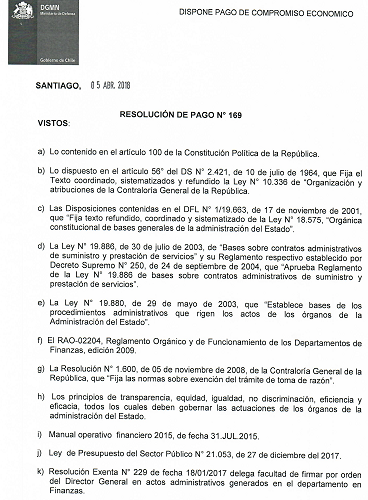 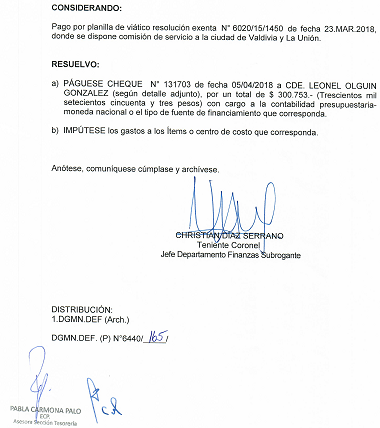 